Муниципальное образование городской округ город Торжок Тверской областиТоржокская городская ДумаП О С Т А Н О В Л Е Н И Е28.10.2021											    № 15О внесении изменений в постановление
Торжокской городской Думы
от 20.10.2020 № 5 Руководствуясь подпунктом 11 пункта 3 статьи 28 Устава муниципального 
образования городской округ город Торжок Тверской области, 
статьей 14 Регламента Торжокской городской Думы, 
на основании личных заявлений депутатов Торжокская городская Дума 
п о с т а н о в и л а:Внести в постановление Торжокской городской Думы от 20.10.2020 № 5 
«О создании постоянных комиссий Торжокской городской Думы седьмого созыва и утверждении их составов» (в редакции постановления Торжокской 
городской Думы от 24.12.2020 № 8 и от 15.04.2021 № 13) изменения, 
включив в состав постоянной комиссии по налогам, бюджету и экономическим вопросам (далее -комиссия) в качестве членов комиссии 
депутатов Зубкова М.А., Новожилова С.В, Цырулева Д.С., Черепнова А.И. и Шереметьева А.С.Настоящее Постановление вступает в силу со дня его подписания.Председатель Торжокской городской Думы   			          С.А. Дорогуш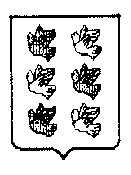 